21.小壁虎借尾巴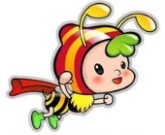 基础积累大巩固一、投篮比赛，给字宝宝找朋友。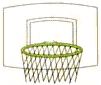 bì         shǎ         yǎo        qiáng        wén壁    墙      蚊     咬      傻       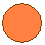 二、好朋友拉拉手。小鱼               赶蝇子尾巴            老牛              拨水     燕子              掌握方向三、我聪明，我会写句子。1.我长出一条新尾巴啦！                                   啦！2.您把尾巴借给我行吗？                                   ?3.没有尾巴多难看呀！                                      ！阅读能力大提升四、重点段落品析。   小壁虎在墙角捉蚊子，一条蛇咬住了他的尾巴。小壁虎一挣，挣断尾巴逃走了。   1.多音字填一填。  挣：zhēng(        )   zhèng(       )    2.小壁虎的尾巴是怎样断的？思维创新大拓展五、知识拓展。为什么小壁虎的尾巴断了，还会再长出来啊？壁虎身体里有一种激素，这种激素能再生尾巴。当壁虎尾巴断了的时候，它就会分泌出这种激素使尾巴长出来，当尾巴长好了之后，它就会停止分泌。参考答案一、壁 bì  墙 qiáng  蚊 wén  咬 yǎo  傻 shǎ  二、小鱼的尾巴拨水  老牛的尾巴赶蝇子  燕子的尾巴掌握方向  三、1.我发现你啦！  2.这件事对吗？  3.好美的风景啊！  四、1.挣脱  挣断  2.小壁虎在墙角捉蚊子，一条蛇咬住了他的尾巴。